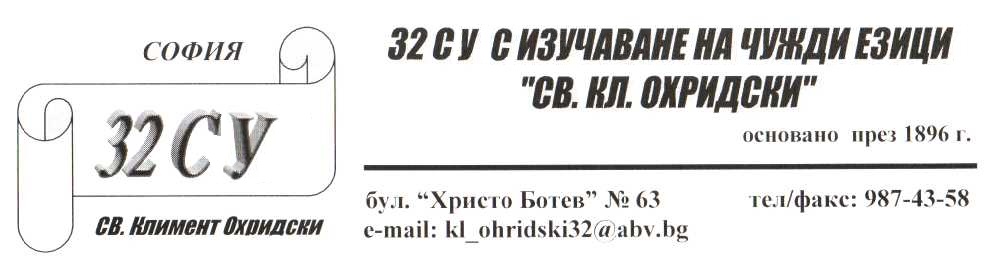                                                                  УТВЪРДИЛ:                                                                                                                                                                                                                                                                                          Директор:   Нели КостоваП  Л  А  Нна Училищната Комисия за БППМНна учениците в 32-ро СУИЧЕ „Св. Климент Охридски” за 2019/2020 учебна годинaПланът е гласуван и приет на заседание на Педагогическия съвет с Протокол №  /10.09.2019г.Училищната комисия се състои от следните членове:Председател:     Лени Аначкова – заместник  директорЧленове:  Светозара Ашканова – педагогически съветникДесислава Сотирова – училищен психологЕмилия Йончева – главен учителРая Ганева – старши учителВиолетка Петрова – старши учител	    УК е помощен орган на училищното ръководство, която организира и подпомага възпитателната работа с ученици, имащи отклонения  в поведението или са поставени в неблагоприятна социална среда.ПРЕДМЕТУчилищната комисия за борба с противообществените прояви на малолетни и непълнолетни /УКБППМН/ е създадена на основание чл.2, ал.1, т.”а” на Закона  за борба с противообществените прояви на малолетни инепълнолетни. ЦЕЛИ НА УКБППМН Свеждане до минимум на противообществените пряви /агресия, тютюнопушене, употреба на алкохол, наркотици, посегателста върху собствеността и др./на учениците в училището.Спомагане за по – успешно преодоляване от учениците на възникнали затруднения в училище, семейството и обществото. Създаване на предпоставки и условия за изграждане на високообразовани и подготвени за живота в демократичното общество личности. Намаляване на проявите на агресивност в училище.Възпитаване у учениците на коректни и толерантни междуличностни от ношения.Осигуряване на възможност за подготовка, приобщаване и реализация в гражданското общество.ЗАДАЧИ Намаляване на условията, пораждащи извършването на негативни прояви в училище.Системно провеждане на индивидуална работа, консултиране с ученици, извършители на противообществени прояви и поддържане на връзка с техните родители.Осигуряване на обща и допълнителна подкрепа за личностно развитие на учениците с противообществени прояви.Системен контрол на поведението на застрашените ученици, склонни към извършването на противообществени прояви.Провеждане на спортни празници, екскурзии, културни мероприятия, клубове и други с цел гражданско образование и възпитание на учениците.Координиране на дейността на комисията с държавните органи и организации, имащи пряко отношение към борбата с противообществените прояви на малолетните и непълнолетните.ДЕЙНОСТИ ИМЕРОПРИЯТИЯ НА УКБППМН	Системно подпомагане на ученическия колектив за създаване на екипност – провеждане на тренинги за изграждане на екипност, доверие, подобряване на модела на общуване и изграждане на толеранс. Отг.: пед.съветник и уч.психолози, класните ръководители Срок: постояненПровеждане на срещи с класните ръководители, в чиито паралелки има застрашени ученици, с цел проследяване на тяхното развитие и стимулиране към активност в учебната дейност.Отг.: УК, класните ръководители	Срок: постояненУК да изслушва ученици, които системно и грубо нарушават Правилника за вътрешния ред на училището. Психологът и педагогическият съветник разговарят с родителите по проблемното поведение на учениците и уточняват и провеждат консултации с учениците при необходимост. Отг.:УКСрок: постояненУК да провежда срещи и консултации с родители, чиито деца са нарушили училищния правилник и такива, които не изпълняват своите задължения, като с това поставят децата си в рискова ситуация или упражняват тормоз. Психолозите и педагогическия съветник да консултират и подкрепят учителите при работата с родители.Отг.: УКСрок: постояненУК да информира инспектора от ДПС за ученици, които имат системни и сериозни прояви на агресивно поведение.Отг.: УКСрок: постояненУК да информира представителите на ОДЗ за ученици, които са неглижирани от своите родители, живеят в ситуация на риск и извършват противообществени прояви.Отг.: УКСрок:постояненРодителите на ученици, които имат перманентно поведенчески проблеми да бъдат насочвани за консултации и психотерапевтична работа извън училището.Отг.: УКСрок: постояненДа се проведе ЧК, в който учениците от втори до десети клас да се запознаят с основните права и свободи, залегнали в Конвенцията за защита правата на детето. Изработване правила на класа.Отг.: педаг. съветник, класните ръководители, уч. психолозиСрок: м. декември 2019г.Да се проведе изнесено обучение по социални умения и работа в екип с учениците от подготвителните класове, с цел по-бързото  и по-лесното им адаптиране в новата среда и училището.Отг.: педаг. съветник, уч.психолози и класните ръководителиСрок: мес. октомври 2019г.Подпомагане адаптирането на учениците от петите класове от начален    към прогимназиален етап на обучение, чрез провеждане на тренинги - за адаптация и екипност.Отг.: педаг. съветник, уч.психолози и класните ръководителиСрок: първи учебен срокПровеждане на тренинги за екипност и запознаване с какво е това рисково поведение на осмите класове с психолози от Превантивно-информационния център за превенция на зависимостите.Отг.:уч.психолог и кл.ръководителиСрок:първи учебен срокУчениците от Прогимназия да проведат в ЧК срещи с инспектора от ДПС за това, как биха могли да се предпазят от пласьори на наркотици,телефонни измамници, крадци, сутеньори и насилници в района на училището и извън него.Отг.: инспектор ДПС и класните ръководителиСрок: м. февруари 2020г.Да се оказва съдействие за педагогическо подпомагане на ученици от соц.слаби семейства, когато това се явява предпоставка за извършване на противообществени прояви.Отг.: уч.  психолози и  педаг. съветник, кл.ръководителиСрок: постоянен Да се планират теми в ЧК за вредата от употребата на психоактивни вещества;  за вредата от пушене на наргилета  и начините да се реагира в рискови ситуации.Отг.: класните ръководители, педаг. съветник и уч. психолози,външна организация Срок: постояненПровеждане на обучение с учениците от 8-ми до 11-ти клас от „Превантивно-информационният център за превенция на зависимостите“ към Столична община.  Продължаване на дейността на клуба за  превенция на зависимостите: „Връстници обучават връстници“ с ученици от 9-тите класове.Отг.:уч.психолози и пед.съветник, ПИЦСрок: постояненПровеждане на здравно обучение с девойките от петите и шестите класове с представители на „Always”.Отг.: външен лектор и класните ръководителСрок: втори учебен срокСлед проучване интересите в областта на социалните взаимоотношения на учениците от прогимназиален и гимназиален етап от класните ръководители, да се планират часове за провеждане на тренинги за справяне в кризисни ситуации.Отг.: класните ръководители,  педаг. съветник, уч. психолозиСрок: постояненЗапознаване и превенция, свързани с опасностите от трафик на хора и деца жертви на насилие, опасности при сърфирането в интернет. Детски телефон на доверието.Проведена от представители на Фондация „Асоциация Анимус”.Отг. : външна организация, класните ръководители, педагог. съветник, уч. психологСрок: месец  април 2020 г.Осигуряване на обща и допълнителна подкрепа за личностно развитие на учениците с цел превенция на противообществените прояви.Отг: педаг. съветник и уч.психолози, кл. ръководители, координатор- зам.директорСрок: постоянен Включване на проблемните ученици в определени извънкласни дейности с превантивен характер.Отг.:уч.психолози и пед.съветник,кл.ръководителиСрок:постояненВЗАИМОДЕЙСТВИЕ С ДЪРЖАВНИ И ОБЩЕСТВЕНИ ОРГАНИ И ОРГАНИЗАЦЦИИСъздаване и поддържане на трайни връзки с редица институции и организации, подпомагащи дейността на УКБППМН:Отдел за закрила на детето;Детска педагогическа стая;Психодиспансер;Районната и общинската комисия за борба с противообществените прояви на малолетни и непълнолетни;Превантивно-информационния център за превенция на зависимостите;Фондация Асоциация АнимусРегионална служба по заетостта;Други;   09.09.2019 г.                                    Председател на УК за БППНМН